POLITEKNIK IBRAHIM SULTAN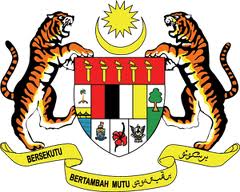 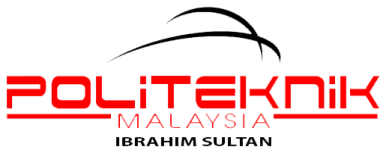 KENYATAAN TAWARANTawaran adalah dipelawa kepada Penyebutharga yang berdaftar dengan ePerolehan dan Kod Bidang Yang Berkaitan dan masih sah tempohnya serta masih dibenarkan membuat tawaran pada masa ini bagi perkhidmatan berikut :-Kehadiran ke sesi taklimat/ lawatan tapak tender adalah DIWAJIBKAN sebagai salah satu syarat untuk menyertai tender ini. Taklimat/ lawatan tapak hanya boleh dihadiri oleh PENAMA di dalam Perakuan Pendaftaran Kewangan dan TIDAK BOLEH DIWAKILKAN. Petender hendaklah membawa SIJIL ASAL serta SALINAN SSM, Sijil Bumiputera, Sijil Kewangan dalam Kod Bidang 221001, 221002 DAN 221003. Petender yang tidak hadir ke sesi taklimat/ lawatan tapak TIDAK AKAN DIPERTIMBANGKAN PERMOHONANNYA.Tarikh tutup tidak lewat dari jam 12.00 tengahari pada tarikh 28 Disember 2020. Syarikat adalah dinasihatkan supaya mengemukakan tawaran pada atau sebelum tarikh tutup tawaran tersebut . PengarahPoliteknik Ibrahim SultanNo.Sebutharga:PIS/KEW/(S)/07/01/2020/03(T)Tajuk Sebutharga:PERKHIDMATAN PEMBERSIHAN BANGUNAN DAN KAWASAN SERTA MENGANGKAT SAMPAH DI POLITEKNIK IBRAHIM SULTAN BAGI TEMPOH TIGA (3) TAHUNSyarat Pendaftaran:Berdaftar dengan ePerolehan dan mempunyai Sijil Kewangan, SSM serta ada KOD BIDANG 221001, 221002 DAN 221003Tarikh Iklan:30 DISEMBER 2020 (ISNIN)Tarikh Taklimat/Lawatan Tapak:TAKLIMAT AKAN DIADAKAN PADA 07.12.2020 JAM 10.00 PAGIBERTEMPAT DI DEWAN KULIAH UTAMA, PISTarikh Tutup:28.12.2020 (ISNIN) 12.00 TENGAHARI